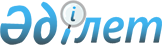 Об установлении единого тарифа на регулярные автомобильные перевозки пассажиров и багажа в городском сообщении на территории города Усть-КаменогорскаПостановление акимата города Усть-Каменогорска Восточно-Казахстанской области от 13 января 2017 года № 145. Зарегистрировано Департаментом юстиции Восточно-Казахстанской области 9 февраля 2017 года № 4879      Примечание РЦПИ.

      В тексте документа сохранена пунктуация и орфография оригинала.

      В соответствии со статьей 19 Закона Республики Казахстан от 4 июля 2003 года "Об автомобильном транспорте" акимат города Усть-Каменогорска ПОСТАНОВЛЯЕТ:

      1. Установить единый тариф для всех маршрутов на регулярные автомобильные перевозки пассажиров и багажа в городском сообщении на территории города Усть-Каменогорска в размере 90 (девяносто) тенге за одну поездку пассажира.

      2. Признать утратившим силу постановление акимата города Усть-Каменогорска "Об установлении единого тарифа на регулярные автомобильные перевозки пассажиров и багажа в городском сообщении на территории города Усть-Каменогорска" от 13 августа 2014 года № 6444 (зарегистрировано в Реестре государственной регистрации нормативных правовых актов за № 3457, опубликовано 21 августа 2014 года в газетах "Өскемен", "Усть-Каменогорск", 28 августа 2014 года в информационно-правовой системе "Әділет").

      3. Настоящее постановление вводится в действие по истечении десяти календарных дней после дня его первого официального опубликования.



      "СОГЛАСОВАНО"



      "13" 01 2017 года 


					© 2012. РГП на ПХВ «Институт законодательства и правовой информации Республики Казахстан» Министерства юстиции Республики Казахстан
				
      Аким города

      Усть-Каменогорска

Е. Аймукашев

      Секретарь Усть-Каменогорского

      городского маслихата

      ________________А. Абакумов
